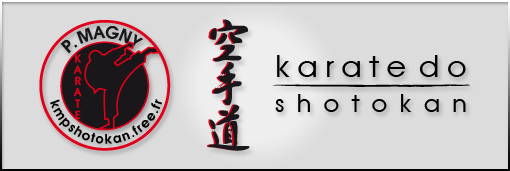 Pascal MAGNY 7ème dan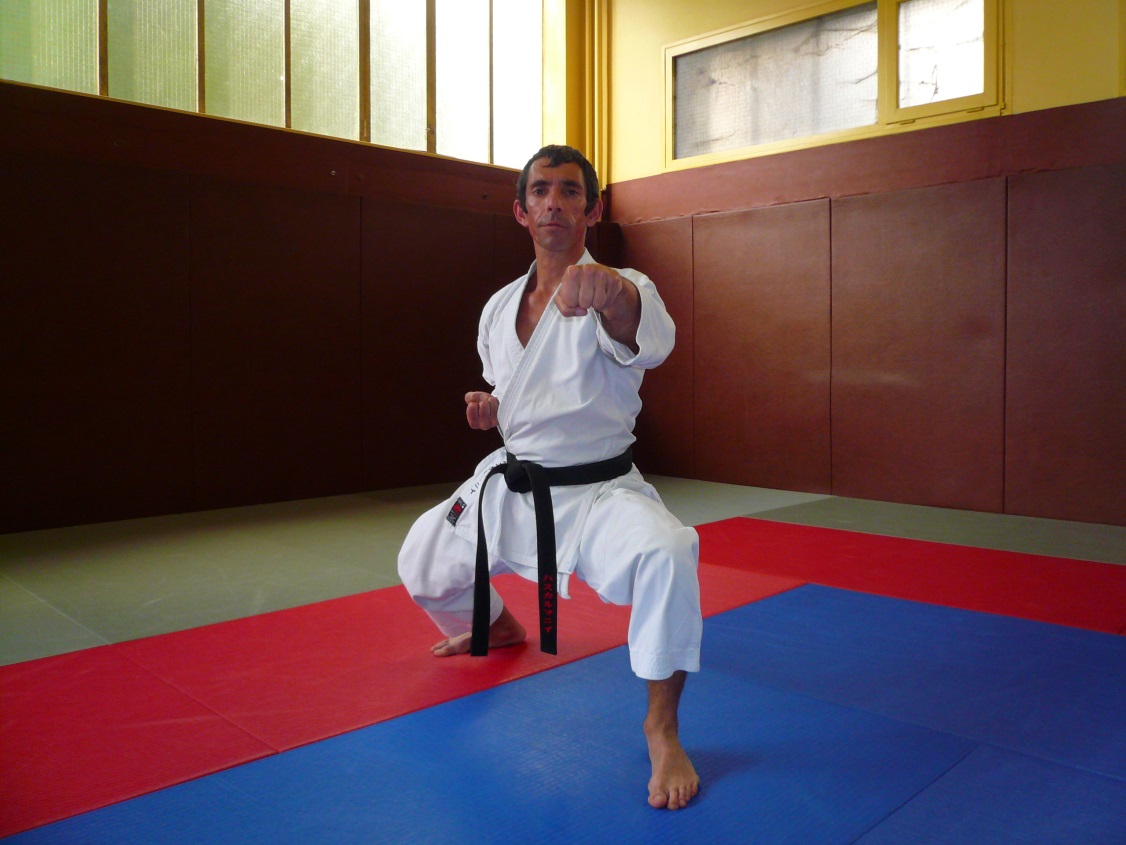 STAGE DIMANCHE 11 FEVRIER 201810h -12hParticipation : 15€Dojo David Douillet dans le parc BuffonRue du Maréchal Joffre( en face de la mairie-parking police municipal )77410 CLAYE SOUILLYRenseignements : 06 86 84 69 06 pascalmagny.karate-shotokan@neuf.frProchain stage  les 20-21-22 Février 2018